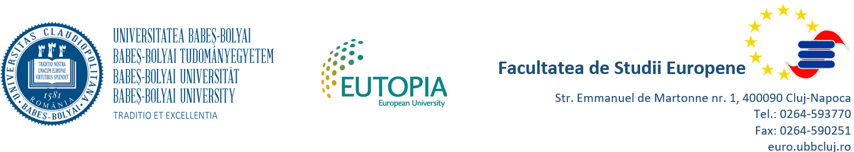 Specializarea pentru care aplică absolventul:………………………………………………………………………………………….…………………………………………………………………………………………………………………………………………………………………Date de identificare a candidatului:Nume:Prenume:SCRISOARE DE MOTIVAŢIEADMITERE 2024Expunerea motivelor care stau la baza opţiunii privind alegerea Facultăţii de Studii Europene şi aspecializării;Rezultate obţinute în liceu la disciplinele pe care le consideraţi relevante pentru specializarea aleasă (ex. concursuri, olimpiade, proiecte şcolare etc.);Activităţi extra-curriculare din perioada liceului, relevante pentru specializarea aleasă;Planuri de carieră: în ce domeniu şi unde (în ţară sau în străinătate) candidatul ar dori să profeseze;Alte motive pe baza cărora autorul scrisorii de motivaţie consideră că este candidatul potrivit pentruFacultatea de Studii Europene sau specializare;Dimensiune recomandată pentru scrisoarea de motivaţie: 1-2 pagini.Comisia de admitere:Calificativ: admis/respinsCriterii de admitereMedia aritmetică cu două zecimale a oricăror două probe scrise de la examenul de bacalaureat, la alegerea candidatului (100 %). Indicaţi cele două note………Scrisoare de motivaţie (admis/respins)Scrisoarea se va încărca în contul candidatului (format pdf, JPG sau PNG) la momentul înscrierii şi se va evalua de către o comisie desemnată de conducerea Facultăţii de Studii Europene.Decan,Conf. dr. Adrian-Gabriel Corpădean